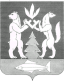 АДМИНИСТРАЦИЯ  КРАСНОСЕЛЬКУПСКОГО  РАЙОНАПОСТАНОВЛЕНИЕ«27» сентября 2023 г.			           			                     № 338-Пс. КрасноселькупОб изменении подведомственности муниципального бюджетного учреждения «Средства массовой информации Красноселькупского района» и о внесении изменений в пункт 1 постановления Администрации Красноселькупского района от 15 июня 2023 года № 191-ПВ соответствии с Гражданским кодексом Российской Федерации, Федеральным законом Российской Федерации от 12 января 1996 года № 7-ФЗ «О некоммерческих организациях»,  руководствуясь Уставом муниципального округа Красноселькупский район Ямало-Ненецкого автономного округа, Администрация Красноселькупского района постановляет:1. Изменить подведомственность муниципального бюджетного учреждения «Средства массовой информации Красноселькупского района», передав его в ведение Администрации Красноселькупского района с 01 января 2024 года.2. Внести в пункт 1 постановления Администрации Красноселькупского района от 15 июня 2023 года № 191-П «Об установлении подведомственности муниципальных учреждений» следующие изменения:2.1. подпункт 1.1 признать утратившим силу;2.2. дополнить подпунктом 1.5.4 следующего содержания:«1.5.4. Муниципальное бюджетное учреждение «Средства массовой информации Красноселькупского района».».3. Администрации Красноселькупского района от имени муниципального округа Красноселькупский район Ямало-Ненецкого автономного округа осуществлять функции и полномочия учредителя муниципального бюджетного учреждения «Средства массовой информации Красноселькупского района».4. Руководителям Управления муниципальным имуществом Администрации Красноселькупского района и муниципального бюджетного учреждения «Средства массовой информации Красноселькупского района» обеспечить:4.1. внесение изменений в учредительные документы муниципального бюджетного учреждения «Средства массовой информации Красноселькупского района» в соответствии с настоящим постановлением;4.2.	государственную регистрацию изменений в учредительные документы муниципального бюджетного учреждения «Средства массовой информации Красноселькупского района»;4.3. осуществление иных юридически значимых действий, связанных с изменением подведомственности муниципального бюджетного учреждения «Средства массовой информации Красноселькупского района».5. Директору муниципального бюджетного учреждения «Средства массовой информации Красноселькупского района» Налобину Е.Н. не позднее 1 рабочего дня со дня государственной регистрации изменений в устав муниципального бюджетного учреждения «Средства массовой информации Красноселькупского района» представить в Администрацию Красноселькупского района, Управление финансов Администрации Красноселькупского района документы о государственной регистрации.6. Опубликовать настоящее постановление в газете «Северный край» и разместить на официальном сайте муниципального округа Красноселькупский район Ямало-Ненецкого автономного округа.7. Настоящее постановление вступает в силу со дня его официального опубликования,  за исключением пункта 2 настоящего постановления, который вступает в силу с 01 января 2024 года.Глава Красноселькупского района                                                        Ю.В. Фишер